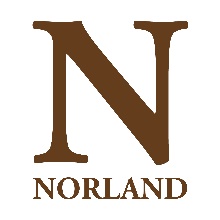 Job DescriptionMain Purpose:Provide placement support for all full-time students studying at Norland Work as part of the academic team to help provide a high standard of support for the students at NorlandProvide high quality customer service at all times when dealing with email, telephone and face to face enquiries from staff, students, and external partiesBe a Brand Ambassador of Norland at all timesSpecific Duties:Support the Placement Manager to secure and maintain quality placements across the age range 0 – 8Visit and monitor all placements providing written risk assessments, as directed by the Placement ManagerProvide a report on individual student performance in their practical placementContribute to and support sessions for students which underpin practical training for Norland studentsVisit, support and report on students in family placementsContribute to the assessment of students as they work towards their Norland DiplomaPrepare and present reports on students’ performance for the Norland DiplomaAttend careers conventions/student recruitment events as appropriateAttend staff meetings as and when requiredAssist the Placement Manager and wider team in developing new initiativesHave the academic freedom (within the law) to question and test received wisdom, and to put forward new ideas and controversial or unpopular opinions, without risk of retaliation or censorship from other colleagues or Norland as a wholeWork with internal departments to ensure operational procedures are fully complied withTake ownership of personal development (CPD) within your role and identify personal training needsMake full use of all information and communication technologies in adherence to data protection policies to meet the requirements of the role and promote organisational effectivenessConduct all financial matters associated with the role in accordance with Norland’s policies and procedures, as laid out in the Financial RegulationsTo undertake any other duties, as required from time to timeGeneralIn addition to the above, the post holder will undertake assigned duties and responsibilities effectively and efficiently, ensuring that all actions are discharged within the regulatory and legislative requirements to which Norland is subject. All staff are required to:Have full regard for Norland’s equality and diversity, health and safety and safeguarding requirementsAchieve individual and team targets assigned through Norland’s annual planning and staff appraisal processes including taking ownership of personal development (CPD) within your role and identify personal training needsOperate within approved income and expenditure budgetsParticipate in the Norland-wide recycling programme and to engage with new strategies aimed at sustainabilityBe subject to Norland’s approved strategies, policies and procedures and undertake all duties in line with theseBe aware that any breach of confidentiality in relation to sensitive information, Norland staff, student or child is considered a dismissible offenceThis job description may be subject to revision, depending on the future needs of the post and the organisation.  Any changes will be discussed with the post holder prior to implementation.Post:Placement Officer Department:Learning & Teaching Responsible to:Placement Manager